Temat: W muzycznej kuchni. Elementy muzyki.Zapoznaj się z różnymi elementami muzyki, wykorzystując wiadomości z podręcznika (s.43-47).Wysłuchaj utworu muzycznego ,,Hej, bystra woda”Link:https://www.youtube.com/watch?v=EcQwD6xP63EWykonaj kartę pracy na podstawie informacji zawartych w podręczniku na s(s.43-47).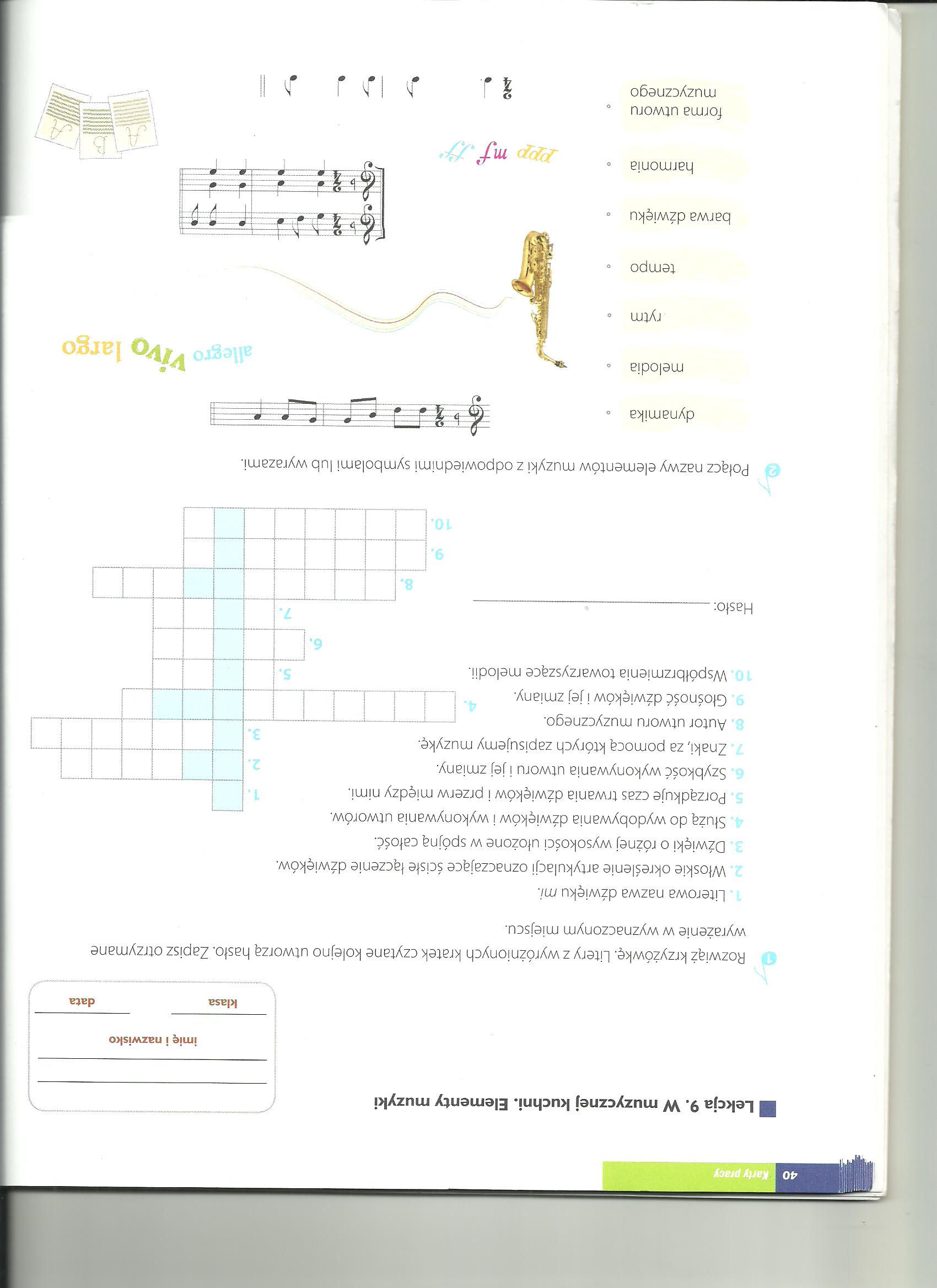 